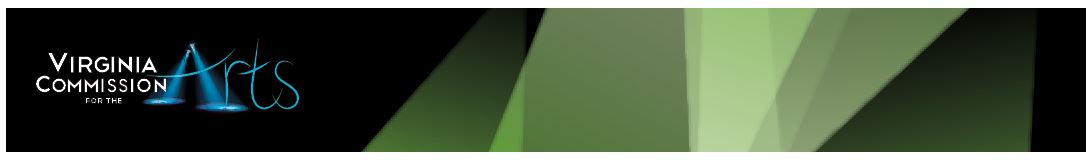 Virginia Commission for the Arts (Commission) grantees are required to be non-profit Virginia organizations and exempt from federal income tax under Section 501(a), which includes the 501(c)3 designation of the Internal Revenue code, or are units of government, educational institutions, or local chapters of tax exempt national organizations. Commission AIEx--Artists in Education Express grants are limited to:•  At least 15% or more of cash costs of any activity funded through an AIEx grant.•  Commission grants to any established arts organization in one year will total no more than 30% of that organization’s income for the previous year.
• No part of any Commission grant shall be used for any activity intended or designed to influence a member of Congress or the General Assembly to favor or oppose any legislation.Each Commission grantee will:• read and review the 2022-2023 Guidelines for Funding before applying;• follow the principles and actions as stated in the Virginia Commission for the Arts’ Statement on Cultural Equity; • provide accurate, current and complete financial records of each grant;• maintain records which identify adequately the source and application of funds for grant supported activities;• maintain accounting records which are supported by source documentation;• maintain effective control over and accountability for all funds, property, and other assets ensuring that assets are used solely for authorized purposes;• maintain procedures ensuring timely disbursement of funds;• provide the Commission, or its authorized representatives, access to the grant-related financial records.The grantee will expend any and all grant funds only for purposes described in the application form and attachments. The grantee must request permission in writing to make substantial changes in budget, schedule, program, personnel. The requested changes must be approved in advance by the Commission. NOTE: If any educational activity receiving grant support from the Commission has actual income in excess of expenses, the grantee must use these funds for other arts activities and the Commission must approve the organization’s use of any of these excess funds up to the amount of the grant. Each Commission grantee will comply with these federal statutes and regulations:• Title VI, Section 601, of the Civil Rights Act of 1964, which provides that no person, on the ground of race, color or national origin, shall be excluded from participation in, be denied the benefits of, or be subjected to discrimination under any program or activity receiving federal financial assistance.• Title IX, Section 1681, of the Education Amendments of 1972, which provides that, with certain exceptions, no person, on the basis of sex or age, shall be excluded from participation in, be denied the benefits of, or be subjected  to discrimination under any education program or activity receiving federal financial assistance.• Americans With Disabilities Act and Section 504 of the Rehabilitation Act of 1973, which prohibits discrimination against persons with physical or mental disabilities in federally assisted programs. Compliance with this Act includes the following: notifying employees and beneficiaries of the organization that it does not discriminate on the basis of handicap and operation of programs and activities which, when viewed in their entirety, are accessible to persons with disabilities. Compliance also includes maintenance of an evaluation plan developed with the assistance of persons with disabilities or organizations representing disabled persons which contains: policies and practices for making programs and activities accessible; plans for making any structural modifications to facilities necessary for accessibility; a list of the persons with disabilities and/or organizations consulted; and the name and signature of the person responsible for the organization’s compliance efforts (“ADA Coordinator”). • Each grantee will submit a Final Report to the Commission within thirty (30) days of the end of the grant period and before June 9, 2023.  Failure to submit this report will prohibit future grant funding.  Final Reports are identified as “Follow Up” Forms within the online grant portal.  Go to the “Applicant Dashboard”.  Open the “Recent Requests” tab and identify the Artists in Education Grant.  Click on the blue “edit” for the follow up form to complete the necessary information.  Submit the forms once all of the require fields are complete.  • Acknowledgment of the Virginia Commission for the Arts must be made in all published material (printed programs, news releases, web news, email alerts, advertisements, flyers, etc.) and announcements regarding the particular activity or activities supported. Suggested language is “(organization or activity) is partially supported by funding from the Virginia Commission for the Arts.” Logos for the VCA can be found here: http://www.arts.virginia.gov/about_logo.html• This form must be signed by an individual duly authorized by the governing body of the organization to act on its behalf and submitted with every grant application made to the Commission.  The signature of the individual indicates the organization’s compliance with the grant conditions listed above. A duly authorized individual must also sign the final report form.The undersigned certifies to the best of his/her knowledge that:• the information in this application and its attachments is true and correct;
• the filing of this application has been duly authorized by the governing body of the applicant organization;
• the applicant organization agrees to comply with all grant conditions cited above.The undersigned further certifies that he / she has the legal authority to obligate the applicant organization.Applicant Organization Name: __________________________________________________Typed Name of Authorizing Official:______________________ Title: __________________Signature of Authorizing Official __________________________________ Date: ________Email of the Authorizing Official: ________________________________________________